.Begin with the singing(1-8)	Side, touch, side, touch, kick, hook, kick, flick(9-16)	Toe, back, recover, stomp, swivet(17-24) Rumba box(25-32) Side , flick 1/8 turn L,  side hook 1/8 turn L, step lock step, scuff(33-40) (Jumping) cross, back, side, cross, slide, back, recover(2.Wall Restart) (9:00)(41-48) Side, together, side with 1/4 turn R, scuff, step 1/2 turn R, step, scuff(49-56) Toe strut with 1/2 turn R (2x) (Optional toe struts forward)(6.Wall: 2 Toe Struts R+L attach and Restart (3:00)(57-64)	Diagonal step, flick, side, hook, side , behind, side , scuff(65-72) Diagonal step, flick, side, hook, side , behind, side , scuff(4th.Wall, here Stomp and Restart) (3:00)(5th.Wall 2 Stomps attach and Restart) (9:00)(73-78) Step, hold, 1/2 turn L(79-86)	Kick, kick, back, recover (2x)….and from the beginningContact: wood-pecker@gmx.netLast Update 17th June 2017Shenandoah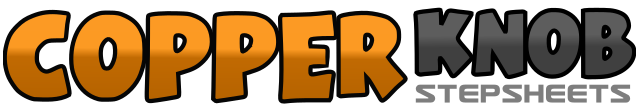 .......Count:86Wall:3Level:Intermediate.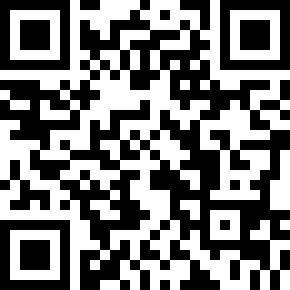 Choreographer:Ole Jacobson (DE) - May 2017Ole Jacobson (DE) - May 2017Ole Jacobson (DE) - May 2017Ole Jacobson (DE) - May 2017Ole Jacobson (DE) - May 2017.Music:Next to You, Next to Me - Robert Mizzell : (Shenandoah Cover 2008)Next to You, Next to Me - Robert Mizzell : (Shenandoah Cover 2008)Next to You, Next to Me - Robert Mizzell : (Shenandoah Cover 2008)Next to You, Next to Me - Robert Mizzell : (Shenandoah Cover 2008)Next to You, Next to Me - Robert Mizzell : (Shenandoah Cover 2008)........1-4RF after R on tap - touch RF beside LF - RF after R on tap - RF beside LF touch5-8RF kicken forward – Lift RF before LF - RF forward kick - RF back lift1-4RF 2x touch back - RF sep tback – Recover on LF5,6RF stomp 2x beside LF7,8LF to the left turn - at the same time rights heel turn to the right - feet again straight place1-4RF step after R - LF beside RF - RF step pre LF beside RF stomp5-8LF step after L - RF beside LF - LF step back - RF beside LF stomp1,21/8 L-turn, RF step after R - LF lift behind RF3,41/8 L-turn, LF step after L - RF lift for LF5-8RF step forward - LF at RF  - RF step forward – LF forward swing (heel touches the ground)1,2LF step before RF cross, RF lift behind LF - RF step back, LF kick forward3,4LF step after L - RF before LF cross, LF lift behind RF5,6LF largely step back - RF at LF consult (weight remain on LF)7,8RF step back - weight recover on LF1-4RF step R - LF beside RF - 1/4 R-turn, RF step forwards, LF forward swing (heel touches the ground)5-8LF step fwd - 1/2 R-turn - LF step fwd -  RF forward swing (heel touches the ground)1-4LF touch forward - LHeel set off - 1/2 R-turn - LF in the back on tap - LHeel set off5-81/2 R-turn off - RF touch forward – RHeel set off - LF on tap forward - LHeel set off1-4RF step diagonally R, LF lift behind RF - LF step after L - RF lift before LF5,6RF step R - LF behind RF cross7,8RF step R - Lheel stripe soil  forward1-4LF step diagonally L pre RF lift behind LF - RF step after R - LF lift before RF5,6LF step L - RF behind LF cross7,8LF step L – R heel stripe soil forward1-6RF step pre 2 Count's hold - with 3 Count's a 1/2 L-turn on the feet1-4RF 2x kick forward - RF step back, LF kick forward - weight forwards on LF5-8RF 2x kick forward - RF step back, LF kick forward - weight forwards on LF